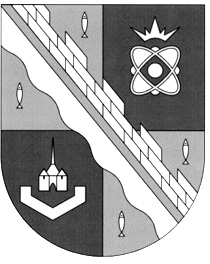 администрация МУНИЦИПАЛЬНОГО ОБРАЗОВАНИЯ                                        СОСНОВОБОРСКИЙ ГОРОДСКОЙ ОКРУГ  ЛЕНИНГРАДСКОЙ ОБЛАСТИКОМИТЕТ ФИНАНСОВРАСПОРЯЖЕНИЕот 12.07.2019 № 16-рО внесении изменении в распоряжение комитета финансовСосновоборского городского округа от 04.03.2019 № 10-р«Об утверждении Методики прогнозирования поступленийдоходов в бюджет Сосновоборского городского округа, бюджетные полномочия главного администратора по которымосуществляет Комитет финансов Сосновоборского городского округа»В связи с постановлением Правительства Российской Федерации от 05.06.2019 №722 «О внесении изменений в общие требования к методике прогнозирования поступлений доходов в бюджеты бюджетной системы Российской Федерации»:1. Внести изменения в распоряжение комитета финансов Сосновоборского городского округа от 04.03.2019 № 10-р, изложив Методику прогнозирования поступлений доходов в бюджет Сосновоборского городского округа, бюджетные полномочия главного администратора по которым осуществляет Комитет финансов Сосновоборского городского округа, в новой редакции (приложение).2. Настоящее распоряжение вступает в силу с момента подписания.3. Настоящее распоряжение подлежит размещению на официальном сайте администрации  Сосновоборского городского округа в разделе Финансы.4. Контроль за исполнением настоящего распоряжения возложить на начальника отдела казначейского исполнения бюджета, главного бухгалтера.Председатель комитета финансов						О.Г. КозловскаяИсп. И.П УвароваТел. (81369) 29960утвержденАраспоряжением Комитета финансовСосновоборского городского округаот 12.07.2019  № 16-р (Приложение)Методика прогнозирования поступлений доходов в бюджет Сосновоборскогогородского округа, бюджетные полномочия главного администратора по которымосуществляет Комитет финансов Сосновоборского городского округаНастоящая Методика определяет основные принципы прогнозирования поступлений доходов бюджета Сосновоборского городского округа (далее – местный бюджет) по кодам доходов бюджетной классификации, главным администратором которых является Комитет финансов Сосновоборского городского округа (далее - комитет), применяется при расчете объема прогнозируемых поступлений доходов, администрируемых комитетом, в рамках выполнения плана-графика подготовки проекта решения о бюджете на очередной финансовый год и на плановый период.Методика прогнозирования составляется с учетом нормативных правовых актов Российской Федерации, субъектов Российской Федерации, представительных органов муниципальных образований. При этом проекты нормативных правовых актов и (или) проекты актов, предусматривающих внесение изменений в соответствующие нормативные правовые акты, могут учитываться при расчете прогнозного объема поступлений доходов по решению Комитета.Прогноз поступления на этапе формирования проекта решения о бюджете на  очередной финансовый год и на плановый период по приведённым ниже доходам рассчитывается методом усреднения с учетом изменений бюджетного законодательства:Источником данных о фактических поступлениях доходов в местный бюджет является отчет об исполнении бюджета по форме, утвержденной приказом Министерства финансов Российской Федерации.Расчет прогнозируемого объема в части указанных выше доходов основывается на статистических данных не менее чем за 3 года или за весь период поступления доходов в случае, если этот период не превышает 3-х лет. Расчет на первый год планируемого периода осуществляется по приведённой ниже формуле отдельно по каждому доходному источнику:Пр = V / 3 * Ид, где Пр - прогнозный объем доходов в местный бюджет;V - суммарный объем доходов, поступивших в местный бюджет и отражённых в отчётах об исполнении бюджета за 3 года, предшествующих текущему финансовому году;Ид – индекс-дефлятор.Расчет на второй и третий год планируемого периода осуществляется с применением индекса-дефлятора к прогнозному объема доходов на первый и второй годы планируемого периода соответственно.2. Прогноз поступлений по перечисленным ниже видам доходов на этапе формирования проекта решения о бюджете очередной финансовый год и на плановый период не осуществляется в связи с отсутствием системного характера их уплаты:Показатели поступлений доходов, указанных в настоящем пункте, в очередном финансовом году корректируются с учетом их фактического поступления в ходе исполнения местного бюджета.3. Прогнозирование доходов по безвозмездным поступлениям из областного бюджета Ленинградской области на этапе формирования проекта решения о бюджете на очередной финансовый год и на плановый период не осуществляется в связи с отсутствием объективной информации для осуществления прогноза.Показатели поступлений доходов, указанных в настоящем пункте, в очередном финансовом году корректируются с учетом их фактического поступления в местный бюджет из областного бюджета Ленинградской области.Код  ГАДКБК доходаНаименование КБК0121 13 02994 04 0000 130Прочие доходы от компенсации затрат бюджетов городских округов0121 16 32000 04 0000 140Денежные взыскания, налагаемые в возмещение ущерба, причиненного в результате незаконного или нецелевого использования бюджетных средств (в части бюджетов городских округов)0121 16 33040 04 0000 140Денежные взыскания (штрафы) за нарушение законодательства Российской Федерации о контрактной системе в сфере закупок товаров, работ, услуг для обеспечения государственных и муниципальных нужд для нужд городских округов0121 16 18040 04 0000 140Денежные взыскания (штрафы) за нарушение бюджетного законодательства (в части бюджетов городских округов)0121 16 21040 04 0000 140Денежные взыскания (штрафы) и иные суммы, взыскиваемые с лиц, виновных в совершении преступлений, и в возмещение ущерба имуществу, зачисляемые в бюджеты городских округов0121 16 90040 04 0000 140Прочие поступления от денежных взысканий (штрафов) и иных сумм в возмещение ущерба, зачисляемые в бюджеты городских округов0121 17 05040 04 0000 180Прочие неналоговые доходы бюджетов городских округовКод  ГАДКБК доходаНаименование КБК0122 03 04099 04 0000 150Прочие безвозмездные поступления от государственных (муниципальных) организаций в бюджеты городских округов 0122 04 04099 04 0000 150Прочие безвозмездные поступления от негосударственных организаций в бюджеты городских округов0122 07 04020 04 0000 150Поступления от денежных пожертвований, предоставляемых физическими лицами получателям средств бюджетов городских округов 0122 18 04010 04 0000 150Доходы бюджетов городских округов от возврата бюджетными учреждениями остатков субсидий прошлых лет0122 18 04020 04 0000 150Доходы бюджетов городских округов от возврата автономными учреждениями остатков субсидий прошлых лет 0122 19 60010 04 0000 150Возврат прочих остатков субсидий, субвенций и иных межбюджетных трансфертов, имеющих целевое назначение, прошлых лет из бюджетов городских округов